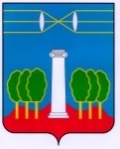 СОВЕТ ДЕПУТАТОВГОРОДСКОГО ОКРУГА КРАСНОГОРСКМОСКОВСКОЙ ОБЛАСТИР Е Ш Е Н И Еот 29.02.2024 №116/7О награждении Почетными грамотами членов Красногорского районного отделения Московского областного отделения Всероссийской общественной организации ветеранов «БОЕВОЕ БРАТСТВО»За активное участие в сборе гуманитарной помощи, направляемой в зону специальной военной операции и в связи с празднованием Дня защитника Отечества, Совет депутатов РЕШИЛ:Наградить Почетными грамотами Совета депутатов городского округа Красногорск членов Красногорского районного отделения Московского областного отделения Всероссийской общественной организации ветеранов «БОЕВОЕ БРАТСТВО»:- Тишкова Николая Ивановича;- Федосова Виктора Владимировича.ПредседательСовета депутатов                                       			               С.В. ТрифоновРазослать: в дело, КРО МОО ВОВ «БОЕВОЕ БРАТСТВО»